Пост-релиз (итоговая информация о мероприятии)Завершилась Неделя русского языка во Вьетнаме	С 20 по 25 ноября 2023 года Россотрудничеством при содействии Российского университета дружбы народов имени Патриса Лумумбы была проведена Неделя русского языка во Вьетнаме для учителей школ, преподавателей вузов, исследователей в сфере русского языка как иностранного и методики его преподавания, преподавателей и исследователей русской литературы, методики преподавания литературы, культурологии, переводчиков, студентов старших курсов языковых вузов, школьников, изучающих русский язык.Мероприятия прошли на базе Русского дома в Ханое и образовательных организаций г. Ханоя, г. Хошимина и г. Дананга: Ханойского университета, Института иностранных языков при Ханойском государственном университете, Хошиминского государственного педагогического университета, Института социальных и гуманитарных наук при Хошиминском государственном университете, Института иностранных языков при Данангском университете, спецшколы иностранных языков при Ханойском государственном университете. Всего в мероприятиях Недели приняли участие 90 преподавателей и 327 учащихся. В течение недели ведущие специалисты Института русского языка РУДН поделились методическими приемами преподавания русского языка как иностранного на различных этапах обучения с учетом особенностей языка студентов, для которых родным является вьетнамский язык, а также преподавания русской литературы и перевода. Рассматривались и возможности инновационных цифровых технологий и прикладных инструментов, которые могут использовать современные преподаватели РКИ.Для вьетнамских школьников и студентов были организованы мастер-классы, коммуникативные практикумы, лекции-презентации, на которых учащиеся познакомились с историей, традициями и культурными особенностями России. Обучающиеся проявили живой интерес к представленным на занятиях материалам и высказали огромное желание продолжать изучать русский язык.Слушателям была представлена выставка новинок учебной и методической литературы издательств Российского университета дружбы народов имени Патриса Лумумбы и «Русский язык. Курсы».Участники отметили высокий профессиональный уровень организации и проведения мероприятий, поблагодарили организаторов и преподавателей и высоко оценили актуальную направленность обучения, полезные практические рекомендации и доброжелательную атмосферу, а также выразили надежду на развитие сотрудничества с российскими специалистами и реализацию новых совместных проектов (далее представлены текстовые интервью участников):Текстовое интервью 1– Здравствуйте, представьтесь, пожалуйста.–Здравствуйте, меня зовут Фан Пинь Ла Нань, я учитель русского языка. Я работаю в старшей средней  спецшколе Чанфу города Хайфона. Мне очень приятно участвовать в мероприятии Неделя русского языка в Русском доме в Ханое. Я тоже очень рада присутствовать на открытии этого мероприятия. – Что для Вас было интересным?–Мне очень интересно прослушать лекции, все они хорошие, привлекательные по-своему. Но для меня лично, мне больше всего нравятся первая и третья лекции: это лекция «Цифровые образовательные ресурсы и инструменты для создания интерактивного образовательного контента на уроках русского языка как иностранного» и третья «Русские на перекрестке культур». Так как эти темы очень близки, очень полезны нам в преподавании русского языка. – Какое впечатление на Вас произвело мероприятие?–Это мероприятие произвело на меня очень хорошее, приятное впечатление. Я хотела бы поблагодарить организаторов Россотрудничества и Русский дом, РУДН, за то, что вы создали нам прекрасный шанс обмениваться опытом, встретиться с коллегами- русистами и повысить свою квалификацию, всем большое спасибо.Текстовое интервью 2–Здравствуйте, как вас зовут, представьтесь, пожалуйста.–Меня зовут Мао, я преподаватель русского языка Хошиминского педагогического университета. Скажите, пожалуйста, какое впечатление о курсах, что вы думаете?–Я хотел бы поблагодарить вас. Сегодня очень интересно,  и для студентов, и для преподавателей. Нам очень приятно участвовать в мероприятии. –Что для вас было самым интересным, полезным?Самым интересным было, по-моему, это о ресурсах для преподавания, для обучения русскому языку.–Какие новые идеи, может быть знания, методические подходы вы освоили в процессе обучения?– По-моему, как можно использовать технологии, Алису, при обучении говорению.–Вы планируете это как-то применять в своей работе?Можно попросить студентов сделать мини-диалог с Алисой и, может быть, они снимут видео, как они говорят с Алисой.–Какая тема была для вас в обучении наиболее полезной?Грамматика была очень интересной и полезной. Мы узнали, в каком порядке нужно преподавать грамматику.Текстовое интервью 3–Здравствуйте, скажите, пожалуйста, как вас зовут и где вы работаете?–Здравствуйте, меня зовут Тао, я работаю в Хошиминском педагогическом университете на факультете русского языка.–Скажите, пожалуйста, какие лекции вы сегодня слушали?–Сегодня у нас были преподаватели из РУДНа и они читали нам всего три лекции. После лекций у нас было обсуждение о методике обучения РКИ.Первая презентация по содержанию, для студентов, которые ничего не знают о русском языке. Они начинают изучать русский язык с нуля. Преподаватель помогла нам выяснить, по каким правилам нам нужно подавать материал именно по грамматике. Она предложила, что сначала мы можем предложить именительный падеж, потом, дальше предложный падеж, потом винительный, это тоже зависит от пособия, от ситуации. Вторая презентация о разных источниках, о ресурсах, которые интересует не только преподавателей, но и студентов. Мы сами тоже пытаемся пользоваться разными онлайн-источниками, чтобы делать наши занятия более интересными и эффективными. И сами студенты сейчас... Им где-то двадцать лет. Поэтому они тоже более склонны к современным технологиям и поэтому, если мы идем таким путем, им тоже будет очень интересно. И последняя презентация была именно о портале РУДН. Это проект, по словам преподавателя, был создан совсем недавно. Когда мы увидели их сайт, вообще восхитительно, поскольку много информации и много материала.– Скажите, Вы будете эту информацию использовать в дальнейшей работе?Обязательно мы будем применять в нашей повседневной практике и надеемся на наше дальнейшее сотрудничество. Мы можем писать статьи вместе, и мы можем надеяться, что Вы поможете нам составить пособия, которые нам очень и очень нужны в последнее время.Текстовое интервью 4–Здравствуйте, представьтесь пожалуйста.–Здравствуйте, меня зовут Фан Май Тхынг, я преподаватель факультета русского языка Ханойского университета.–Скажите, пожалуйста, что вам понравилось на Неделе русского языка больше всего?Я очень рада поучаствовать в Неделе русского языка во Вьетнаме. Думаю, что нам было очень интересно, очень познавательно. В рамках этой недели проводятся различные мероприятия, мастер-классы, круглые столы, лекции. И среди них мне больше всего понравились лекции о цифровых образовательных ресурсах и инструментах для создания контента на уроках русского языка. Я думаю, что мы обязательно их применим. Я хотела выразить благодарность организаторам Недели русского языка во Вьетнаме. Отдельно благодарю специалистов из РУДНа, за то, что вы приехали и поделились опытом и знаниями и для нас это очень ценно.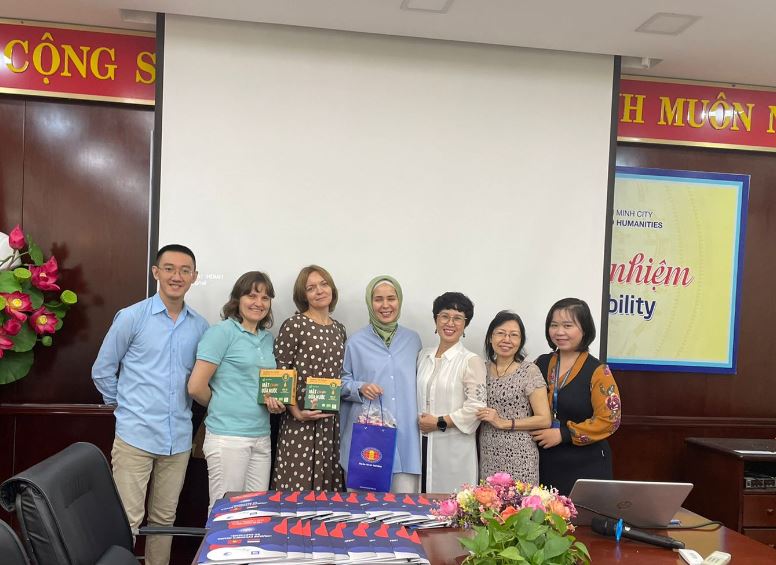 